Visoka  škola  strukovnih studija za obrazovanje vaspitača u Kikindidr Rosa ŠAPIĆdr Jelena MIĆEVIĆ KARANOVIĆdr Angela MESAROŠ ŽIVKOVdr Milanka MALJKOVIĆdr Srbislava PAVLOVSINDROM SAGOREVANJA NA POSLU KOD VASPITAČA – STUDENATA MASTER STRUKOVNIH STUDIJA ZA OBRAZOVANJE VASPITAČA U VOJVODINIK I K I N D A, 2022.ZAHVALNICAZahvaljujemo članovima Nastavno-stručnog veća Visoke škole strukovnih studija za obrazovanje vaspitača u Kikindi koji su odobrili i podržali realizaciju projekta „Sindrom sagorevanja na poslu kod vaspitača – studenata master strukovnih studija za obrazovanje vaspitača“ a koji je odobrio Pokrajinski sekretarijat za visoko obrazovanje i naučnoistraživačku delatnost AP Vojvodine.Zahvaljujemo direktorima visokih škola strukovnih studija za obrazovanje vaspitača koji su dali saglasnost za istaživanje, kao i studentima koji su učestvovali u onlajn anketi iz sledećih visokoškolskih ustanova: Visoka škola strukovnih studija za obrazovanje vaspitača Novi Sad; Visoka škola strukovnih studija za obrazovanje vaspitača i trenera Subotica; Visoka škola strukovnih studija za vaspitače i poslovne informatičare „Sirmijum“ Sremska Mitrovica; Visoka škola strukovnih studija za vaspitače „Mihailo Palov“ Vršac i Visoka škola strukovnih studija za obrazovanje vaspitača u Kikindi.Posebnu zahvalnost dugujemo deci koja su crtala i slikala na temu cveta feniks kao i njihovim vaspitačicama:Jeleni Mihaljčić i Milani Duraković-Nađalin, vrtić „Miki“, Predškolska ustanova „Dragoljub Udicki” KikindaDanijeli Kovačev i Slađani Bartolić,  vrtić „Miki“, Predškolska ustanova „Dragoljub Udicki” KikindaTamari Botić, vrtić „Zlatna ribica”, Predškolska ustanova ‚‚Radosno detinjstvo” Novi SadMarijani Takač i Danijeli Rakita, vrtić „Bubamara”, Predškolska ustanova  ‚‚Radosno detinjstvo” Novi SadAleksandri Janjić, Predškolska ustanova „Magična bajka“ BeogradMarijani Mazur, Dom za decu ometenu u razvoju ‚‚Кolevka” SuboticaAlijani Sabo, Dom za decu ometenu u razvoju ‚‚Кolevka” Subotica Jovani Čaliji, vrtić „Lotus“, Predškolska ustanova „Lotus“ Bačka PalankaMariniki Popi, Predškolska ustanova „Poletarac” SutjeskaNataši Berković, Predškolska ustanova „Poletarac” SutjeskaIvani Ostojić, vrtić pri Osnovnoj školi „Sveti Sava“ StajićevoAni Ignjatović i Saški Pejčić, vrtić „Neven“, Predškolska ustanova „Čika Jova Zmaj" PirotDijani Popov, Predškolska ustanova ‚‚Desanka Maksimović”‚ Žitište, vrtić u Srpskom ItebejuIvani Jovičin, Predškolska ustanova ‚‚Desanka Maksimović” Žitište, vrtić u Srpskom ItebejuSnežani Rosić, vrtić „Crvenkapa“, Predškolska ustanova „Čika Jova Zmaj“ PirotSaneli Subašić, Predškolska ustanova „Naša radost” Modriča, Bosna i HercegovinaOlji Davidović, Predškolska ustanova „Naša radost” Modriča, Bosna i HercegovinaSanji Trengovski, vrtić pri Osnovnoj školi „Goce Delčev“ Jabuka, Opština PančevoMilici Alterov Vincer, vrtić „Petar Pan“ Predškolska ustanova „Dečja radost“ PančevoLJiljani Bondžulić i Zorici Тeofilović, vrtić „Pčelica“, Predškolska ustanova „Olga Jovičić Rita“ PožegaIzuzetnu zahvalnost dugujemo korisnicima dnevnog boravka za odrasla lica ‚‚Banijska” pri Domu za decu ometenu u razvoju „Kolevka” Subotica koji su učestvovali na Konkursu kao i njihovim vaspitačima: Anici Ziđarev, Nenadu Janiću, Peteru Feheru, Julijani Ljubičić, Sonji Poljaković i Jadranki Raos.Zahvaljujemo vaspitačicama i studentima koji su učestvovali na Konkursu:vaspitačici Dragani Mihajlović, vrtić „Kralj Petar I“, Predškolska ustanova „Savski venac“ Beogradvaspitačici Milani Duraković-Nađalin, vrtić „Miki“, Predškolska ustanova „Dragoljub Udicki” Kikindavaspitačici Aleksandri Mandžuković, vrtić „Plavi čuperak”, Predškolska ustanova „Dragoljub Udicki” Kikindavaspitačici Mariniki Popi, Predškolska ustanova „Poletarac” Sutjeskavaspitačici Nataši Berković, Predškolska ustanova „Poletarac” Sutjeskavaspitačici Jovani Čalija, vrtić  „Lotus“, Predškolska ustanova „Lotus“ Bačka Palankavaspitačici Vladanki Ilić, vrtić „Crvenkapa", Predškolska ustanova „Čika Jova Zmaj" Pirotvaspitačici LJiljani Bondžulić, vrtić „Pčelica“, Predškolska ustanova „Olga Jovičić Rita“ PožegaMileni Škrbić, studentkinji prve godine Visoke škole strukovnih studija za obrazovanje vaspitača u KikindiSanji Trengovski, studentkinji prve godine master strukovnih studija Visoke škole strukovnih studija za obrazovanje vaspitača u KikindiSpecijalnu zahvalnost dugujemo Prof. dr Sanji Filipović, profesorki Metodike likovnog vaspitanja i obrazovanja na Akademiji likovnih umetnosti Univerziteta u Novom Sadu, koja je selektovala radove za onlajn izložbu i od 133 rada odabrala 22 za ovu knjigu, i to:16 radova dece predškolskog uzrasta,3 rada korisnika dnevnog boravka za odrasla lica ‚‚Banijska” pri Domu za decu ometenu u razvoju „Kolevka” Subotica i3 rada vaspitača i studenata visokih škola strukovnih studija za obrazovanje vaspitača.Izuzetnu zahvalnost dugujemo Ognjenu Lukiću koji je uradio izuzetno zapaženu video-prezentaciju odabranih radova.Kikinda, 16. 6. 2022.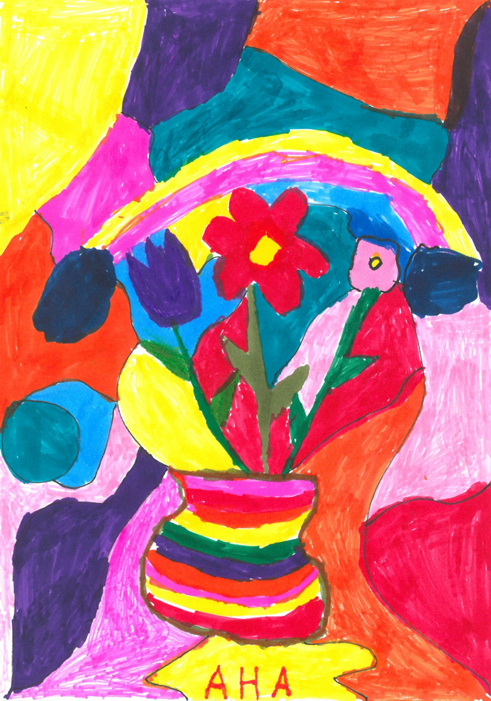 Slika 1: „Dugine cvetne boje”, devojčica 7 godina, vaspitačice LJiljana Bondžulić i Zorica Тeofilović, vrtić „Pčelica“, Predškolska ustanova „Olga Jovičić Rita“ Požega 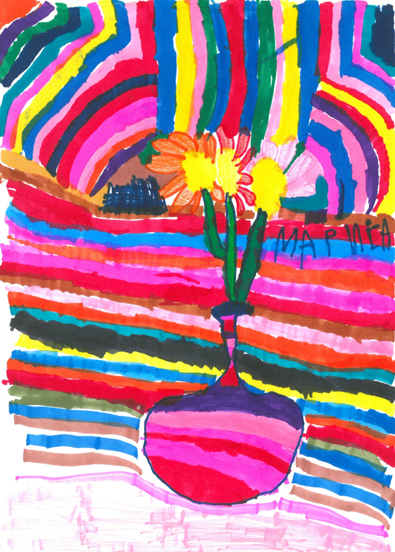 Slika 2: „Duga i cveće” devojčica,7 godina, vaspitačice LJiljana Bondžulić i Zorica Тeofilović, vrtić „Pčelica“, Predškolska ustanova „Olga Jovičić Rita“ PožegaAPSTRAKT I KLJUČNE REČIDR JELENA MIĆEVIĆ KARANOVIĆApstrakt: Istraživanje predstaljveno u ovoj knjizi osnovni je projekat i deo je šireg istraživačkog projekta zasnovanog na preliminarnom istraživanju u okviru pilot-projekta pod nazivom „Sindrom sagorevanja na poslu vaspitača“ koji je realizovan školske 2021/2022. i čiji je nosilac Visoka škola strukovnih studija za obrazovanje vaspitača u Kikindi. Osnovna istraživačka pitanja u ovom, osnovnom projektu, vezana su za ispitivanje sindroma sagorevanja na poslu i zadovoljstva poslom vaspitača koji su istovremeno i studenti master strukovnih studija za obrazovanje vaspitača u Vojvodini. Sagorevanje na poslu operaciono je definisano preko dimenzija dobijenih na: Skali emocionalne iscrpljenosti; Skali depersonalizacije/nedostatka empatije i cinizma i Skali lične i profesionalne ostvarenosti, a utvrđivanje stepena zadovoljstva poslom realizuje se kroz ispitivanje 9 oblasti u okviru kojih se nalaze određeni indikatori zadovoljstva: vrsta i sadržaj posla; profesionalni razvoj; materijalni i nematerijalni podsticaji u radu; uslovi rada; međuljudski odnosi; položaj i perspektiva u predškolskoj ustanovi; rukovođenje u okviru predškolske ustanove; informisanje i komunikacija; poslovna politika predškolske ustanove. Pored navedenih psiho-dispozicionih varijabli, istraživanje obuhvata i ispitivanje relacija između sindroma sagorevanja na poslu, evaluacije nastave i zadovoljstva poslom sa pojedinim socio-demografskim varijablama. Osnovni metod je neeksperimentalan, onlajn anketno istraživanje na uzorku uz korišćenje sledećih instrumenata: Upitnik osnovnih biografskih podataka; Upitnik za ispitivanje stavova prema poslu vaspitača; Skala procene sindroma sagorevanja na poslu – Maslaš upitnik za procenu sindroma sagorevanja na poslu (eng. Maslach Burnout Inventory); Skala procene sindroma sagorevanja na poslu i evaluacije nastave na master strukovnim studijama i Skala procene zadovoljstva poslom vaspitača. Primenjeni instrumenti pokazuju zadovoljavajuću pouzdanost koja je utvrđena na osnovu unutrašnje konzistentnosti Cronbach alfa (α) na našem uzorku ispitanika kojeg čine 123 vaspitača – studenata master strukovnih studija za obrazovanje vaspitača iz Novog Sada, Subotice, Kikinde, Sremske Mitrovice i Vršca. Dobijeni rezultati pokazuju da ispitanici manifestuju umereno sagorevanje na poslu kada je u pitanju emocionalna iscrpljenost i da na umerenom nivou sebe procenjuju negativno, odnosno kada je u pitanju lična i profesionalna ostvarenost, a nizak nivo sagorevanja na poslu manifestuju kada je u pitanju depersonalizacija, odnosno na niskom nivou demonstriraju nedostatak empatije i cinizma. Utvrđen je uticaj pojedinih socio-demografskih varijabli na psiho-dispozicione varijable, odnosno na sindrom sagorevanja na poslu, evaluaciju nastave i zadovoljstvo poslom. Kao prediktori izdvojili su se: starost, radni staž, pol, obučenost o sindromu sagorevanja na poslu i mesto škole za sindrom sagorevanja na poslu; godine studija, radni staž, starost, pol i mesto škole kada je reč o evaluaciji nastave, a radni staž, starost, pol, bračni status, roditeljstvo, obučenost u vezi sa sindromom sagorevanja na poslu i mesto škole prediktori su zadovoljstva poslom. Relacije između sindroma sagorevanja na poslu i zadovoljstva poslom ukazuju na to da kako raste zadovoljstvo poslom tako je manje sagorevanje na poslu i obrnuto. Rezultati će biti implementirani u vidu evaluacije kurikuluma i organizacije master strukovnih studija na visokoškolskim ustanovama u Vojvodini; preispitivanja šta je to što opterećuje vaspitače – studente i čini ih vulerabilnijim za sagorevanje na poslu; davanja konkretnih preporuka kako prepoznati i prevenirati sindrom sagorevanja na poslu i uspešnije prevazići hronični stres i umor na poslu vaspitača; davanja konkretnih preporuka koje se odnose na inoviranje nastavnih sadržaja kako bi se unapredio kvalitet i efikasnost nastave na master strukovnim studijama za obrazovanje vaspitača u Vojvodini.Ključne reči: sindrom sagorevanja na poslu, vaspitači i studenti master strukovnih studija.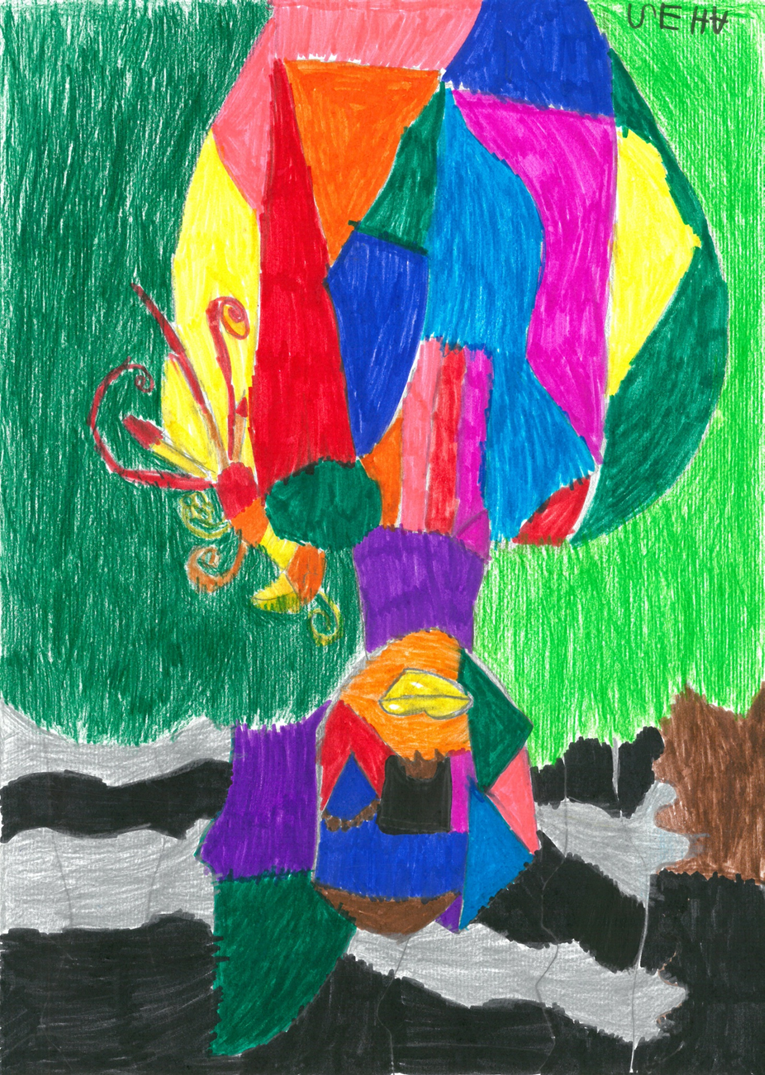 SLika 3: „Ja kada vidim pricu feniks”, devojčica 7 godina, vaspitačice Ljiljana Bondžulić i Zorica Тeofilović, vrtić „Pčelica“, Predškolska ustanova „Olga Jovičić Rita“ PožegPREDGOVORPokrajinski sekretarijat za visoko obrazovanje i naučnoistraživačku delatnost odobrio je i finansijski podržao projekat (rešenjem o odobravanju finansiranja projekata po Javnom konkursu, broj: 142-451-314/2022-02/1) Sindrom sagorevanja na poslu kod vaspitača – studenata master strukovnih studija za obrazovanje vaspitača u Vojvodini. Reč je zapravo o  osnovnom projektu koji je zasnovan na realizovanom pilot-projektu pod nazivom Sindrom sagorevanja na poslu vaspitača čiji je nosilac bila Visoka škola strukovinh studija za obrazovanje vaspitača. Članice istraživačkog tima oba projekta su: dr Rosa Šapić, dr Jelena Mićević Karanović, dr Angela Mesaroš Živkov, dr Milanka Maljković i dr Srbislava Pavlov.Istraživanje u okviru projekta predstavljenog u ovoj knjizi realizovano je tokom školske 2022/2023. godine i zasnovano je na dve uporišne tačke koje se odnose na ispitivanje sagorevanja na poslu kao i na ispitivanje zadovoljstva poslom vaspitača koji su istovremeno i studenti master strukovnih studija za obrazovanje vaspitača u Vojvodini. Glavna okosnica projekta i motivacija za pokretanje oba projekta jeste odluka Svetske zdravstvene organizacije da se premor zbog izgaranja na poslu uvrsti u listu dijagnoza počevši od 1. januara 2022. godine. Sindrom sagorevanja na poslu je stanje mentalne i fizičke iscrpljenosti uzrokovane prekomernim i produženim stresom, a vaspitači predstavljaju visoko rizičnu i vulnerabilnu grupu za razvoj ovog sindroma.Glavni delovi u knjizi su:Uvodna razmatranja – dr Jelena Mićević KaranovićProjekat – dr Jelena Mićević Karanović i dr Rosa ŠapićTeorijski pristup problemuPsihoterapijski pristupi sagorevanju na poslu, dr Rosa ŠapićDa li je sindrom sagorevanja na poslu vaspitača globalni problem, dr Milanka MaljkovićEmpirijski pristup problemuMetod; Instrumenti; Uzorak; Tok istraživanja i statističke metode obrade podataka, dr Jelena Mićević Karanović, dr Srbislava Pavlov i dr Angela Mesaroš Živkov Rezultati istraživanja – dr Jelena Mićević Karanović, dr Srbislava Pavlov i dr Angela Mesaroš Živkov Zaključna razmatranja – dr Jelena Mićević Karanović, dr Srbislava Pavlov i dr Angela Mesaroš ŽivkovUmesto završne reči – dr Jelena Mićević Karanović PriloziRezultati će biti implementirani u vidu evaluacije kurikuluma i organizacije master strukovnih studija na visokoškolskim ustanovama u Vojvodini; preispitivanja šta je to što opterećuje vaspitače – studente i čini ih vulerabilnijim za sagorevanje na poslu; davanja konkretnih preporuka kako prepoznati i prevenirati sindrom sagorevanja na poslu i uspešnije prevazići hronični stres i umor na poslu vaspitača; davanja konkretnih preporuka koje se odnose na inoviranje nastavnih sadržaja kako bi se unapredio kvalitet i efikasnost nastave na master strukovnim studijama za obrazovanje vaspitača u Vojvodini.dr Jelena Mićević Karanović, koautorka projektadr Rosa Šapić, rukovodilac projekta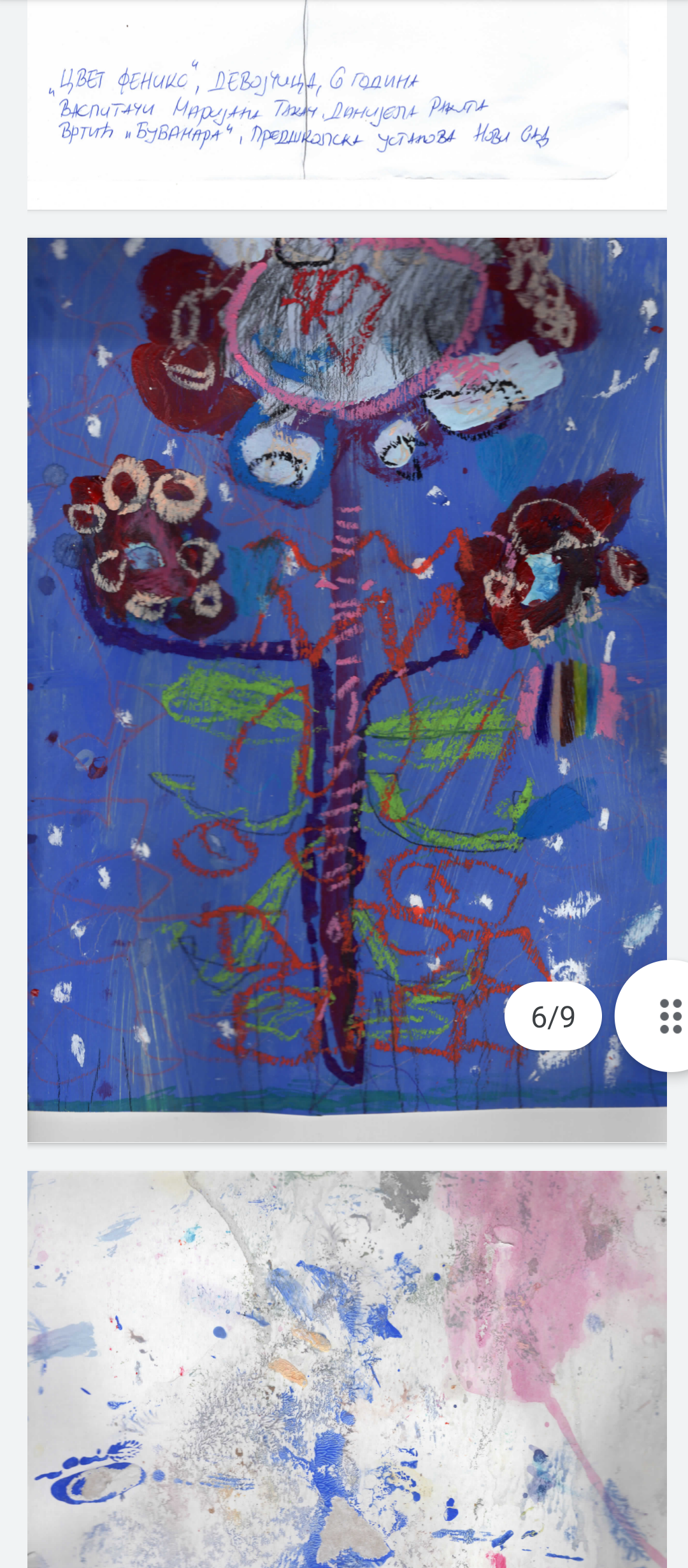 Slika 4: „Cvet feniks“, devojčica 6 godina, vaspitačice Marijana Takač i Danijela Rakita, vrtić „Bubamara”, Predškolska ustanova ‚‚Radosno detinjstvo” Novi Sad1. PROJEKATDR JELENA MIĆEVIĆ KARANOVIĆDR ROSA ŠAPIĆPREDMET ISTRAŽIVANJAIstraživanje se zasniva na dve uporišne tačke koje se odnose na ispitivanje sagorevanja na poslu kao i na ispitivanje zadovoljstva poslom vaspitača koji su istovremeno i studenti master strukovnih studija za obrazovanje vaspitača u Vojvodini. Glavna okosnica projekta i motivacija za pokretanje istraživanja jeste odluka Svetske zdravstvene organizacije da premor zbog izgaranja na poslu uvrsti u listu dijagnoza počevši od 1. januara 2022. godine. Sindrom sagorevanja na poslu je stanje mentalne i fizičke iscrpljenosti uzrokovane prekomernim i produženim stresom, a vaspitači predstavljaju visoko rizičnu i vulnerabilnu grupu za razvoj ovog sindroma.SADRŽAJ ISTRAŽIVANJASadržaj istraživanja obuhvata ispitivanje psiho-dispozicionih varijabli koje se odnose na sagorevanje na poslu i zadovoljstvo poslom. Sagorevanje na poslu je operaciono definisano preko dimenzija dobijenih na:Skali emocionalne iscrpljenosti;Skali depersonalizacije/nedostatka empatije i cinizma i Skali lične i profesionalne ostvarenosti.Utvrđivanje stepena zadovoljstva poslom realizuje se kroz ispitivanje devet oblasti u okviru kojih se nalaze određeni indikatori zadovoljstva: vrsta i sadržaj posla; profesionalni razvoj; materijalni i nematerijalni podsticaji u radu; uslovi rada; međuljudski odnosi; položaj i perspektiva u predškolskoj ustanovi; rukovođenje u okviru predškolske ustanove; informisanje i komunikacija; poslovna politika predškolske ustanove.Pored navedenih psiho-dispozicionih varijabli, istraživanje obuhvata i ispitivanje relacija između sindroma sagorevanja na poslu i zadovoljstva poslom sa pojedinim socio-demografskim varijablama: pol, starost, godine radnog staža, bračni status, roditeljstvo, visoka škola na kojoj vaspitači studiraju master strukovne studije za obrazovanje vaspitača, dosadašnje edukacije, kursevi i/ili obuke na temu sagorevanja na poslu, obučenost u prepoznavanju (ranih) sindroma sagorevanja na poslu i dr.Istraživanje podrazumeva i evaluaciju nastave na master strukovnim studijama, tj. ocenjivanje efektivnosti kvaliteta sadržaja i organizacije nastave (informisanost, dostupnost nastavnika i literature, mogućnost realizacije prakse, povezanost teorije i prakse, raspored časova i dr.).CILJEVI ISTRAŽIVANJACiljevi istraživanja su utvrditi, opisati i objasniti: pojedine prediktore sagorevanja na poslu i indikatore zadovoljstva poslom vaspitača koji su i studenti master strukovnih studija za obrazovanje vaspitača;relacije između dobijenih mera sindroma sagorevanja na poslu vaspitača sa dobijenim merama  zadovoljstva poslom;relacije između psiho-dispozicionih varijabli (sindrom sagorevanja na poslu i zadovoljstvo poslom) sa pojedinim socio-demografskim varijablama (pol, starost, godine radnog staža, visoko-školska ustanova na kojoj studiraju i dr.);šta je to u sadržajima studijskih programa i uopšte u organizaciji nastave na master strukovnim studijama što ih opterećuje.STANJE ISTRAŽIVANJA IZ OBLASTI IZ KOJE JE PREDLOŽEN PROJEKATPilot-projekat na VŠSSOV u Kikindi, pod nazivom „Sindrom sagorevanja na poslu vaspitača“, realizovan 2021. godine, pokazao je da  ispitanici manifestuju umereno sagorevanje na poslu kada je u pitanju emocionalna iscrpljenost i da na umerenom nivou sebe procenjuju negativno, a nizak nivo kada je u pitanju depersonalizacija/nedostatak empatije i cinizama. Relacije između sindroma sagorevanja na poslu i zadovoljstva poslom ukazuju na to da kako raste zadovoljstvo poslom tako je manje sagorevanje na poslu i obrnuto, a relacije sa pojedinim socio-demografskim karakteristikama ukazuju na postojanje značajnosti razlika kada su u pitanju varijable radni staž i starost.OČEKIVANI REZULTATI PROJEKTAOčekujemo dobijanje kvantitativnih rezultata, kao odgovora na istraživačka pitanja:šta je to što vaspitače – studente master strukovnih studija opterećuje tokom studiranja u organizacionom smislu kao i u sadržaju kurikuluma; koji su to prediktori sagorevanja na poslu, odnosno koje dimenzije zasićuju sindrom sagorevanja na poslu kada su vaspitači – studenti master strukovnih studija u pitanju;kakve su relacije između sindroma sagorevanja na poslu i zadovoljstva poslom;koji su to indikatori zadovoljstva poslom vaspitača u okviru navedenih oblasti zadovoljstva poslom;kakve su relacije između navedenih psiho-dispozicionih i pojedinih socio-demografskih varijabli.MOGUĆNOST PRIMENLJIVOSTI REZULTATA ISTRAŽIVANJARezultati će biti implementirani u vidu:evaluacije kurikuluma i organizacije master strukovnih studija na visokoškolskim ustanovama u Vojvodini;preispitivanja šta je to što opterećuje vaspitače – studente i čini ih vulerabilnijim za sagorevanje na poslu;davanja konkretnih preporuka (u štampanoj monografiji) kako prepoznati i prevenirati sindrom sagorevanja na poslu i uspešnije prevazići hronični stres i umor na poslu vaspitača;davanja konkretnih preporuka koje se odnose na inoviranje nastavnih sadržaja kako bi se unapredio kvalitet i efikasnost nastave na master strukovnim studijama za obrazovanje vaspitača u Vojvodini.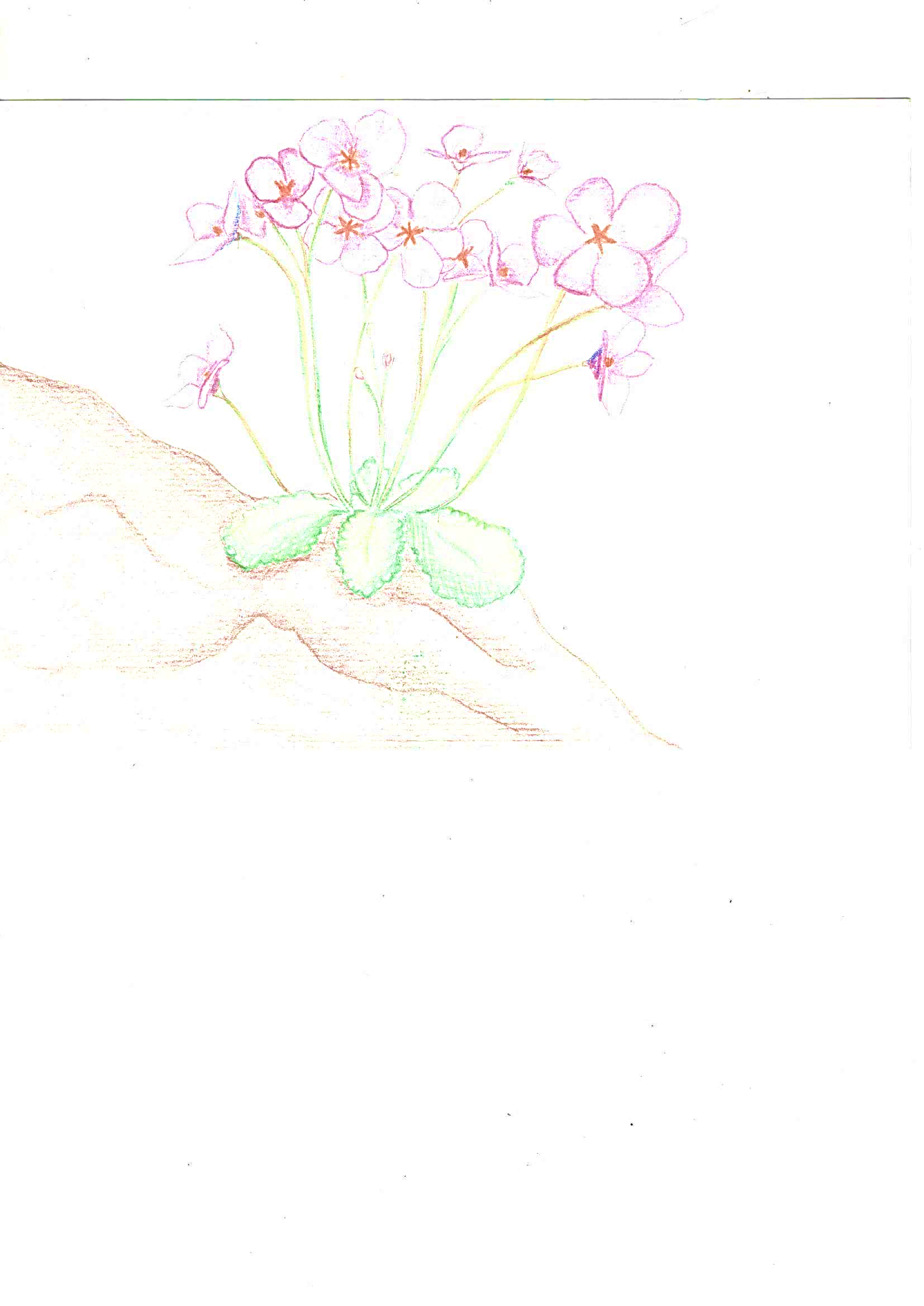 Slika 5: „Cvet feniks“, Sanja Trengovski, studentkinja prve godine master strukovnih studije Visoke škole strukovnih studija za obrazovanje vaspitača u Kikindidr Rosa ŠAPIĆ dr Jelena MIĆEVIĆ KARANOVIĆdr Angela MESAROŠ ŽIVKOVdr Milanka MALJKOVIĆdr Srbislava PAVLOVSINDROM SAGOREVANJA NA POSLU KOD VASPITAČA – STUDENATA MASTER STRUKOVNIH STUDIJA ZA OBRAZOVANJE VASPITAČA U VOJVODINIK I K I N D A, 2022.Izdavač:Visoka škola strukovnih studija za obrazovanje vaspitača u KikindiSvetosavska 57, 23300 KikindaE-mail: vsssovki@vaspitacka.edu.rswww.vaspitacka.edu.rsGlavni i odgovorni urednik: dr Angela Mesaroš Živkov, prof.Urednik: dr Danijela Radlović Danijela, prof.Recenzenti:prof. dr Olivera Gajić prof. dr Sanja Đurđevićdr Mirjana Marković, prof.Lektura: Milena Rađenović, masterUnos i obrada podataka: dr Jelena Mićević Karanovićdr Angela Mesaroš Živkovdr Srbislava PavlovKorice knjige:Naslovna strana knjige: „Kada vidim pticu feniks“,  vaspitačicа LJiljani Bondžulić, vrtić „Pčelica“, Predškolska ustanova „Olga Jovičić Rita“ PožegaPoleđina knjige: „Ja kada vidim pticu feniks”, dečak, S. B. 7 godina, vaspitačice LJiljana Bondžulić i Zorica Тeofilović, vrtić „Pčelica“, Predškolska ustanova „Olga Jovičić Rita“ PožegaKompjuterska priprema i štampa: Štamparija BISTiraž: 50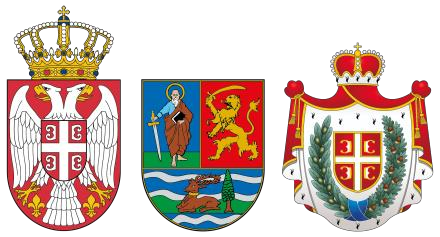 POKRAJINSKI SEKRETARIJAT ZA VISOKO OBRAZOVANJE IISBN: 978-86-85625-71-8 POKRAJINSKI SEKRETARIJAT Z DELATNOSTNAZIV PROJEKTASINDROM SAGOREVANJA NA POSLU KOD VASPITAČA – STUDENATA MASTER STRUKOVNIH STUDIJA ZA OBRAZOVANJE VASPITAČA U VOJVODININOSILAC PROJEKTA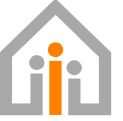 Visoka  škola  strukovnih studija za obrazovanje vaspitača u KikindiPROJEKAT ODOBRIO I FINANSIJSKI PODRŽAOPokrajinski sekretarijat za visoko obrazovanje i naučnoistraživačku delatnost rešenjem broj: 142-451-314/2022-02/1AUTORKE PROJEKTAdr Jelena Mićević Karanović, prof.dr Rosa Šapić, prof.STRUČNI ORGAN KOJI JE PODRŽAO PROJEKATNa sednici Nastavno-stručnog veća Visoke škole strukovnih studija za obrazovanje vaspitača u Kikindi, održanoj 22. 2. 2022. godine, doneta je odluka (br. 44-5) da Škola bude nosilac projekta pod nazivom Sindrom sagorevanja na poslu kod vaspitača – studenata master strukovnih studija za obrazovanje vaspitača u Vojvodini. PROJEKTNI TIM dr Rosa Šapić, prof.dr Jelena Mićević Karanović, prof. dr Angela Mesaroš Živkov, prof.dr Milanka Maljković, prof.dr Srbislava Pavlov, prof.GLAVNI DELOVI KNJIGEUvodna razmatranja – dr Jelena Mićević KaranovićProjekat – dr Jelena Mićević Karanović i dr Rosa ŠapićTeorijski pristup problemuPsihoterapijski pristupi sagorevanju na poslu, dr Rosa ŠapićDa li je sindrom sagorevanja na poslu vaspitača globalni problem, dr Milanka MaljkovićEmpirijski pristup problemuMetod; Instrumenti; Uzorak; Tok istraživanja i statističke metode obrade podataka, dr Jelena Mićević Karanović, dr Srbislava Pavlov i dr Angela Mesaroš Živkov Rezultati istraživanja – dr Jelena Mićević Karanović, dr Srbislava Pavlov i dr Angela Mesaroš Živkov Zaključna razmatranja – dr Jelena Mićević Karanović, dr Angela Mesaroš Živkov i dr Srbislava Pavlov Umesto završne reči – dr Jelena Mićević Karanović Prilozi VREMENSKI OKVIR ISTRAŽIVANJAOnlajn anketiranje započeto je nakon što su dobijene saglasnosti od visokoškolskih ustanova i trajalo je od 11. 4. 2022. do 5. 5. 2022. godine.METOD Primenjeni metod je neeksperimentalan, onlajn anketno istraživanje na uzorku vaspitača koji su istovremeno i studenti master strukovnih studija za obrazovanje vaspitača u Vojvodini.INSTRUMENTIUpitnik osnovnih biografskih podataka Upitnik za ispitivanje stavova prema poslu vaspitačaSkala procene sindroma sagorevanja na poslu – Maslaš upitnik za procenu sindroma sagorevanja na poslu (eng. Maslach Burnout Inventory) Skala procene sindroma sagorevanja na poslu i evaluacije nastave na master strukovnim studijamaSkala procene zadovoljstva poslom vaspitača UZORAKU istraživanju je učestvovalo 123 vaspitača – studenata master strukovnih studija za obrazovanje vaspitača iz Novog Sada (25 ispitanika, odnosno 20,30%), Subotice (15 ispitanika, tj. 12,20%), Kikinde (46 ispitanika, odnosno 37,40%), Sremske Mitrovice (10 ispitanika, tj. 8,10%) i Vršca (27 ispitanika, odnosno 22%). REZIME REZULTATA I OSNOVNI ZAKLJUČCIRezultati ispitivanja stavova ispitanika prema poslu vaspitača:Dobijeni rezultati, kada je reč o pitanjima koja se odnose na to kako bi opisali profesiju vaspitača, šta je to što im se u njihovoj profesiji vaspitača najviše sviđa, potom šta je to što im se ne sviđa, šta bi menjali u svom radu i poslu vaspitača i šta bi uopšteno menjali u poslu vaspitača, ukazuju na sledeće najučestalije odgovore: Utvrđeno je da ispitanici opisuju profesiju vaspitača prvenstveno kao odgovornu, kreativnu, punu ljubavi, profesiju koja zahteva stalno usavršavanje;Na poslu vaspitača, ispitanicima se najviše sviđa kreativnost i sloboda u radu sa decom, potom sam rad sa decom, ljubav i druženje sa decom, neposrednost i iskrenost dece;Najviše im se ne sviđa to što je vide kao nedovoljno cenjenu profesiju (bez beneficiranog radnog staža, što se ne poštuje uložen trud, rad i odgovornost, kao i što je nepriznat koeficijent);Ispitanici bi u svom radu i na svom poslu vaspitača menjali broj dece u grupama (smanjili bi broj dece u grupama), redovnost i usklađenost plate sa koeficijentom i beneficirani radni staž. U najvećem broju, uopšteno bi menjali u poslu vaspitača iznos plate (veća plata i beneficirani radni staž), veličinu grupe (manje vaspitne grupe [normativi], veći broj zaposlenih) i promena načina zapošljavanja, bolja opremljenost vrtića (opremanje radnih soba, digitalna tehnologija, didaktički materijali) i veća podrška od strane Ustanove i stručne službe (povećanje broja vaspitača i pomoćnog osoblja, preispitati kriterijume za zapošljavanje, zaposlenje u  stalni radni odnos, saradnja sa pedagogom, psihologom, defektologom). Takođe, ispitanici smatraju da bi trebalo pronaći način za prevenciju sagorevanja na poslu i uvesti edukacije na temu prevencije sagorevanja na poslu (seminari, radionice, team-building, rekreacija...), bolje organizovati rad (planski rad, veći broj zaposlenih, radno vreme, raspodela posla, zamene, promena vrtića ili grupe, poboljšavanje uslova rada), smanjiti administraciju, papirologiju... U manjem broju ispitanici smatraju da bi trebalo sprečiti zlostavljenje na poslu i mobing, razvijati bolju saradnju, kolegijalnost, komunikaciju, razumevanje između svih zaposlenih, timski rad, veće poštovanje vaspitača i njegovog odnosa prema radu, bolje vrednovanje rada kao i da bi trebalo ukinuti rad sa inkluzivnom decom.Rezultati stepena sagorenosti ispitanika:Dobijeni rezultati pokazuju da ispitanici manifestuju umereno sagorevanje na poslu kada je u pitanju emocionalna iscrpljenost i da na umerenom nivou sebe procenjuju negativno, odnosno kada je u pitanju lična i profesionalna ostvarenost, a nizak nivo sagorevanja na poslu vaspitači manifestuju kada je u pitanju depersonalizacija, odnosno na niskom nivou demonstriraju nedostatak empatije i cinizma.Rezultati relacija između psiho-dispozicionih i socio-demografskih varijabli:Utvrđene su relacije između pojedinih socio-demografskih i  psiho-dispozicionih varijabli, odnosno utvrđen je njihov uticaj na sindrom sagorevanja na poslu, evaluaciju nastave i zadovoljstvo poslom. Kao prediktori psiho-dispozicionih varijabli izdvojili su se: Starost, radni staž, pol, obučenost o sindromu sagorevanja na poslu i mesto škole za sindrom sagorevanja na poslu;Godine studija, radni staž, starost, pol i mesto škole za evaluaciju nastave;Radni staž, starost, pol, bračni status, roditeljstvo, obučenost u vezi sa sindromom sagorevanja na poslu i mesto škole za zadovoljstvo poslom.Relacije između sindroma sagorevanja na poslu i pojedinih socio-demografskih varijabli: Kada su u pitanju relacije između sindroma sagorevanja na poslu i socio-demografske varijable starost, rezultati ukazuju da mlađi vaspitači pokazuju manje izražen sindrom sagorevanja na poslu i obrnuto – stariji vaspitači imaju više izražen sindrom sagorevanja na poslu. Dobijen rezultat je u skladu sa rezultatima pilot-projekta i rezultatima pojedinih dosadašnjih istraživanja;Kada je reč o relacijama između sindroma sagorevanja na poslu i socio-demografske varijable radni staž, dobijeni rezultati ukazuju na to da vaspitači sa manjim radnim stažom imaju i manje izražen sindrom sagorevanja na poslu i obrnuto – vaspitači sa više godina radnog staža imaju više izražen sindrom sagorevanja na poslu. Dobijen rezultat je u skladu sa rezultatima pilot-projekta i rezultatima pojedinih dosadašnjih istraživanja;Relacije između sindroma sagorevanja na poslu i socio-demografske varijable pol, zaključujemo da ispitanici muškog pola pokazuju veći stepen sagorevanja na poslu, dok su ispitanice pokazale veći stepen lične i profesionalne ostvarenosti od svojih kolega – odnosno manje sagorevanje na poslu. Dobijen rezultat je zanimljiv i nije u skladu sa prethodnim istraživanjima jer su se u dosadašnjim istraživanjima ispitanice pokazale kao više sagorele na poslu zbog brojnih obaveza u privatnoj sferi, pored profesionalne. Dobijen rezultat interpretiramo manjim brojem vaspitača u odnosu na vaspitačice kao i time da vaspitači taj posao učitavaju kao „ženski” te ih više umara i frustrira, a vaspitačice u njemu više uživaju, manje se isrpljuju i profesionalno su ostvarenije na poslu;Rezultati istraživanja relacija između sindroma sagorevanja i socio-demografske varijable obuka i/ili edukacija o sagorevanju na poslu ukazuju na zanimljiv  nalaz koji upućuje da su veći stepen sagorenosti na poslu pokazali ispitanici koji su prošli neki vid obuke i/ili edukacije o sagorevanju, a dobijen nalaz interpretiramo tako da su vaspitači putem obuke više senzibilisani za prepoznavanje sindroma sagorevanja na poslu u odnosu na one koji nisu prošli obuku, te svoje simptome bolje   učitavaju i brže prepoznaju kao sagorevanje na poslu;Kada je u pitanju procena ispitanika o sagorevanju na poslu vaspitača i socio-demografske varijable mesto škole, na osnovu indikatora dve subskale koje se odnose na emocionalnu iscrpljenost i depersonalizaciju/nedostatak empatije i cinizam, zaključujemo da ispitanici iz Subotice i Vršca pokazuju veći stepen sagorevanja na poslu, dok su se po pitanju lične profesionalne ostvarenosti, odnosno manjeg stepena sagorevanja na poslu, izdvojili ispitanici iz Sremske Mitrovice. Na osnovu iznetih nalaza, možemo uočiti da socio-demografska varijabla mesto škole utiče na procene ispitanika o sagorevanju na poslu vaspitača, te i da je prediktor sindroma sagorevanja na poslu.Relacije između evaluacije nastave na master strukovnim studijama i pojedinih socio-demografskih varijabli:Kada su u pitanju razlike u procenama ispitanika o sagorelosti na poslu i evaluacije nastave na master strukovnim studijama i godine studija ispitanika, zaključujemo da studenti prve godine više sagorevaju od koleginica i kolega sa druge godine master strukovnih studije. Dobijen rezultat interpretiramo tako što analizom studijskih programa  uočavamo da oni i jesu više opterećeni teorijskom i praktičnom nastavom u odnosu na studente druge godine koji se uglavom bave završnim master radom u drugoj godini;Kada je reč o razlikama u procenama ispitanika o sagorelosti na poslu i evaluacije nastave na master studijama i socio-demografske karakteristike  radni staž uočili smo da vaspitači – studenti master studija sa više godina radnog staža više sagorevaju na poslu i više doživljavaju nastavu na master studijama kao frustrurajuću i opterećujuću. Dobijen rezultat je u skladu sa rezultatima pilot-projekta i pojedinim dosadašnjim istraživanjima;Kada su u pitanju razlike u procenama ispitanika o sagorevanju na poslu i evaluacije nastave na master studijama i socio-demografske varijable starost uočeno je da sa starošću ispitanika raste i sagorevanje na poslu, te i da ih studiranje na strukovnim master studijama više umara što utiče na emocionalnu iscrpljenost ispitanika na poslu kada se zbog obaveza na studijama osećaju više „sagorelo”, isfrustrirano, osećaju se „isceđeno” danima kada imaju nastavu na master studijama, te i da ih realizacija prakse na master studijama umara i opterećuje. Dobijen rezultat je u skladu sa rezultatima pilot-projekta i pojedinim dosadašnjim istraživanjima;Razlike u procenama sindroma sagorevanja na poslu i evaluacije nastave na master studijama i socio-demografske varijable pol upućuju na zaključak da su ispitanici muškog pola više sagoreli i opterećeniji su nastavom na master studijama. Dobijen rezultat interpretiramo manjim brojem vaspitača u odnosu na vaspitačice;Razlike u procenama sindroma sagorevanja na poslu i evaluacije nastave na master studijama i socio-demografske varijable mesto škole ukazuju na to da se vaspitači – studenti master studija iz Vršca osećaju više „sagorelo” na svom poslu vaspitača zbog obaveza tokom studija. Ispitanike iz Sremske Mitrovice studiranje na master strukovnim studijama više umara i opterećuje tako da se osećaju emocionalno iscrpljenim i na poslu, te smatraju da je sadržaj nastavnog programa na master strukovnim studijama preobiman. Studiranje na master studijama najviše frustrira ispitanike iz Subotice, dok ispitanici iz Kikinde imaju najviše energije za porodicu i prijatelje tokom slobodnog vremena. U skladu sa dobijenim rezultatima preporučujemo revidiranje studijskih programa, pogotovo na visokoškolskim ustanovama u Vršcu, Sremskoj Mitrovici i Subotici.Relacije između zadovoljstva poslom i pojedinih socio-demografskih varijabli: Uočeno je da, kada je reč o zadovoljstvu poslom vaspitača i socio-demografske varijable radni staž, zadovoljstvo ispitanika profesionalnim razvojem i zadovoljstvo rukovođenjem opada sa radnim stažom ispitanika, dok su poslovnom politikom Ustanove najviše zadovoljni ispitanici do 10 godina radnog staža, tako da zaključujemo da socio-demografska varijabla radni staž utiče na procene ispitanika o zadovoljstvu poslom. Dobijen rezultat je u skladu sa rezultatima pilot-projekta i pojedinim dosadašnjim istraživanjima;Kada govorimo o relacijama između zadovoljstva poslom vaspitača i socio-demografske varijable starost, utvrđeno je da su najmanje zadovoljni ispitanici starosti od 41 do 50 i od 51 do 60 godina, te da socio-demografska varijabla starost ispitanika utiče na procene ispitanika o zadovoljstvu poslom. Dobijen rezultat je u skladu sa rezultatima pilot-projekta i pojedinim dosadašnjim istraživanjima;Kada govorimo o relacijama između zadovoljstva poslom vaspitača i socio-demografske varijable pol i kada je reč o zadovoljstvu poslom u oblasti vrste i sadržaja posla, mogućnošću profesionalnog razvoja, materijalnim i nematerijalnim podsticajima, uslovima rada, međuljudskim odnosima, položajem i perspektivom u ustanovi, rukovođenjem, informisanošću i komunikacijom, poslovnom politikom ustanove, utvrđeno je da su zadovoljnije ispitanice u odnosu na ispitanike, te da socio-demografska varijabla pol utiče na procenu zadovoljstva poslom. Dobijen rezultat je u skladu sa tvrdnjom da vaspitačice imaju manje izražen sindrom sagorevanja na poslu u odnosu na vaspitače, a samim tim su i zadovoljnije na poslu;Kada je reč o zadovoljstvu poslom i socio-demografske varijable bračni status, zaključujemo da su ispitanici koji su razvedeni pokazuju manje zadovoljstvo poslom vaspitača, te da bračni status, kao socio-demografska varijabla, utiče na procenu zadovoljstva poslom;Razlike u procenama zadovoljstva poslom i socio-demografske varijable roditeljstvo ukazuju da su, u okviru vrste i sadržaja posla, ispitanici koji nemaju decu zadovoljniji kada je u pitanju samostalnost u radu i mogućnost odlučivanja, dok su ispitanici roditelji/staratelji zadovoljniji osećanjem sigurnosti zaposlenja i raspoloživim vremenom za obavljanje posla, kao i uputstvima o tome šta se na poslu očekuje od njih. Govoreći o profesionalnom razvoju, ispitanici bez dece zadovoljniji su kada je reč o primeni znanja, potencijala i ostvarenja sposobnosti, veština, kao i mogućnošću stručnog usavršavanja van ustanove dok su ispitanici roditelji/staratelji zadovoljniji kada je reč o mogućnosti stručnog usavršavanja. Što se tiče materijalnog i nematerijalnog podsticanja, uslovima rada i međuljudskim odnosima zadovoljniji su ispitanici bez dece. Kada je reč o položaju i perspektivi, ispitanici roditelji/staratelji  zadovoljniji su svojim položajem u vrtiću i ustanovi u celini, dok su ispitanici bez dece zadovoljniji mogućnošću napredovanja po liniji rukovođenja i napredovanja u ustanovi po stručnoj liniji i liniji dobijanja složenijih i/ili bolje plaćenih poslova. Rukovođenjem u ustanovi  zadovoljniji su ispitanici bez dece.  Kada je reč o informisanju i komunikaciji, ispitanici bez dece su zadovoljniji informisanjem o radu predškolske ustanove, primerenom i kulturnom komunikacijom sa neposrednim rukovodiocem, komunikacijom sa drugim zaposlenim i komunikacijom sa roditeljima/starateljima dece, dok su ispitanici roditelji/staratelji zadovoljniji pravovremenim informacijama i bitnim pitanjima u vezi sa neposrednim radom sa decom. Poslovnom politikom ustanove zadovoljniji su ispitanici roditelji/staratelji dece. Iz svega navedenog zaključujemo da je varijabla roditeljstvo povezana sa zadovoljstvom poslom imajući u vidu različite indikatore zadovoljstva; Relacije između zadovoljstva poslom i socio-demografske varijable obuka i/ili edukacija o sagorevanju, kada je reč o vrsti i sadržaju posla i profesionalnom razvoju, ukazuju da su zadovoljniji ispitanici koji su prošli obuku i/ili edukaciju o sagorevanju, a kada je reč o materijalnim i nematerijalnim podsticajima, ispitanici koji nisu prošli obuku zadovoljniji su visinom plate i njenom raspodelom, kao i nagradama za ostvarene rezultate, dok su ispitanici koji su prošli obuku zadovoljniji priznanjem za ostvarene rezultate rada. Ispitanici koji su prošli obuku zadovoljniji su uslovima rada, međuljudskim odnosima, položajem i perspektivom u vrtiću i ustanovi, kao i rukovođenjem. Kada je reč o informisanju i komunikaciji, ispitanici koji su prošli obuku zadovoljniji su informisanjem o radu ustanove, pravovremenim informisanjem u vezi sa neposrednim radom sa decom, primerenom i kulturnom komunikacijom neposrednog rukovodioca i komunikacijom sa roditeljima/starateljima dece, dok su ispitanici koji nisu prošli obuku zadovoljniji komunikacijom sa drugim zaposlenima. Ispitanici koji su prošli obuku zadovoljniji su poslovnom politikom ustanove. Možemo reći da su poslom vaspitača zadovoljniji ispitanici koji su prošli obuku o sagorevanju, ako izuzmemo zadovoljstvo platom i njenu raspodelu. Na osnovu iznetih nalaza, zaključujemo da socio-demografska varijabla obuka i/ili edukacija o sagorevanju utiče na procene ispitanika o zadovoljstvu poslom; Ustanovljeno je da razlike u procenama, kada je reč o zadovoljstvu poslom vaspitača i socio-demografske varijable mesto škole, ukazuju da su ispitanici iz Sremske Mitrovice zadovoljniji vrstom i sadržajem posla, profesionalnim razvojem, uslovima rada, rukovođenjem, informisanjem i komunikacijom, poslovnom politikom ustanove, kao i materijalnim i nematerijalnim podsticajima, izuzev kada je reč o raspodeli plate u odnosu na ostale zaposlene gde su zadovoljniji ispitanici iz Vršca. Kada je reč o međuljudskiim odnosima, ispitanici iz Sremske Mitrovice zadovoljniji su međuljudskim odnosima zaposlenih, a ispitanici iz Vršca međuljudskim odnosima koje zaposleni imaju sa roditeljima/starateljima dece. U oblasti položaja i perspektive, ispitanici iz Kikinde zadovoljniji su svojim položajem u vrtiću, ispitanici iz Novog Sada zadovoljniji su mogućnošću napredovanja u predškolskoj ustanovi po liniji rukovođenja, dok su ispitanici iz Sremske Mitrovice zadovoljniji mogućnošću napredovanja po stručnoj liniji. Na osnovu iznetih nalaza, možemo uočiti da socio-demografska varijabla mesto škole utiče na procene ispitanika o zadovoljstvu poslom. Relacije između sindroma sagorevanja na poslu i zadovoljstva poslom:Relacije između sindroma sagorevanja na poslu i zadovoljstva poslom ukazuju na to da kako raste zadovoljstvo poslom tako je manje sagorevanje na poslu i obrnuto. Dobijen rezultat je u skladu sa rezultatima pilot-projekta i pojedinim dosadašnjim istraživanjima.PREPORUKE ZA VISOKOŠKOLSKE USTANOVE I NEKA SLEDEĆA ISTRAŽIVANJARevidirati studijske programe master strukovnih studija na visokoškolskim ustanovama u Vojvodini koji su se pokazali kao prediktori povećanja sindroma sagorevanja na poslu vaspitača – studenata, a naročito u visokoškolskim ustanovama u Vršcu, Sremskoj Mitrovici i Subotici;Razmotriti da se studenti prve godine rasterete u odnosu na studente druge godine master strukovnih studija jer rezultati ukazuju na to da su oni više opterećeni nastavom, da ih nastava više umara i frustrira u odnosu na studente druge godine;Preporuka je da se u okviru master strukovnih studija studijski programi dopune temom koja se odnosi na sindrom sagorevanja na poslu, imajući u vidu da je rad u institucijama predškolskog vaspitanja i obrazovanja veoma složen i osetljiv te zahteva maksimalno angažovanje, uz intenzivno fizičko i psihičko naprezanje;Preporuka vaspitačima jeste da se informišu i/ili priključe Balint grupama koje u principu nisu terapeutske već je njihova uloga prevencija sindroma sagorevanja na poslu kod onih koji ne ispoljavaju simptome psihičkih ili psiholoških poremećaja i ne zahtevaju posebnu terapiju;Preporučujemo podsticanje dobre organizacione klime u okvru prdškolskih ustanova jer je to važan faktor i potencijal za ublažavanje sindroma sagorevanja na poslu uz podsticanje ličnog i profesionalnog razvoja svakog vaspitača;Preporučujemo da se u predškolskim ustanovama kontinuirano jača samoefikasnost vaspitača uključivanjem u dodatne obuke i seminare ličnog i profesionalnog razvoja;Preporuka je da se u vidu preventive vodi računa o smanjivanju stresnih situacija, kontrolišu impulsi, razgovora sa stručnom osobom – psihologom, psihijatrom ili psihoterapeutom i preporučujemo fizičku aktivnost i relaksaciju; Kada je reč o metodologiji, preporučujemo istraživačima da u nekom narednom istraživanju odaberu uzorak tako da se poveća broj vaspitača u odnosu na vaspitačice kako bi se doneli pouzdaniji zaključci.IZDAVAČ MONOGRAFIJE Na sednici Nastavno-stručnog veća Visoke škole strukovnih studija za obrazovanje vaspitača u Kikindi, održanoj elektronskim putem u trajanju od 30.09. do 03.10.2022. godine, doneta je odluka (br. 386-4 od 03.10.2022.) da Škola bude izdavač monografije pod nazivom Sindrom sagorevanja na poslu kod vaspitača – studenata master strukovnih studija za obrazovanje vaspitača u Vojvodini.ONLAJN IZLOŽBA SLIKAhttps://tinyurl.com/yck8j7sxProf. dr Sanja Filipović, redovni profesor Metodike likovnog vaspitanja i obrazovanja na Akademiji likovnih umetnosti – Likovni departman, Katedra za teorijske predmete Univerziteta u Novom Sadu koja je od 133 rada selektovala  22 za ovu monografiju.VIDEO PREZENTACIJA ODABRANIH RADOVAhttps://youtu.be/YTmikUTzahMVideo prezentaciju uradio je Ognjen Lukić, student VŠSSOV u Kikindi.ISBN 978-86-85625-71-8